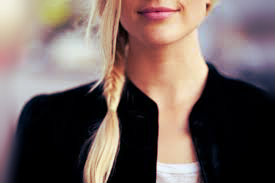 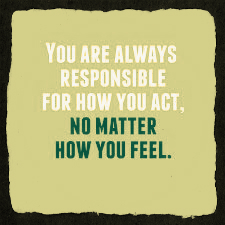 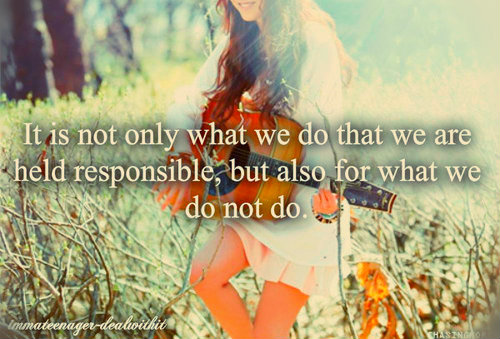 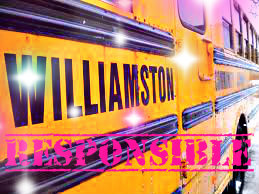 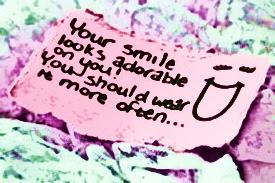 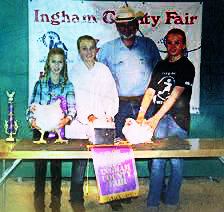 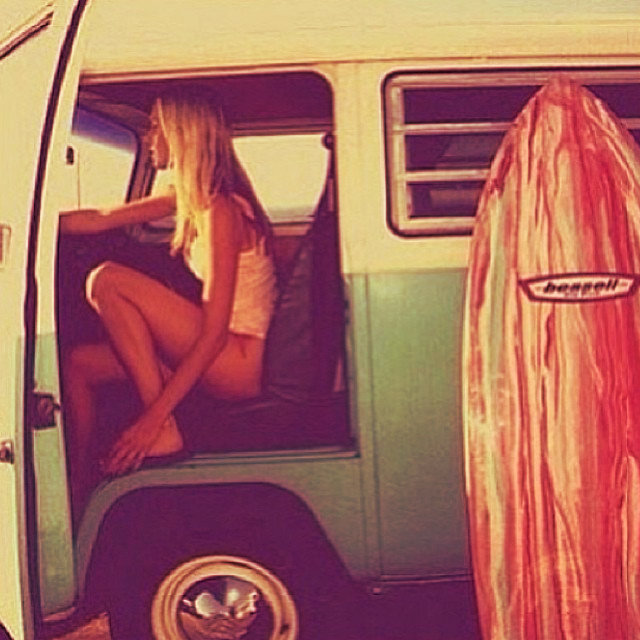 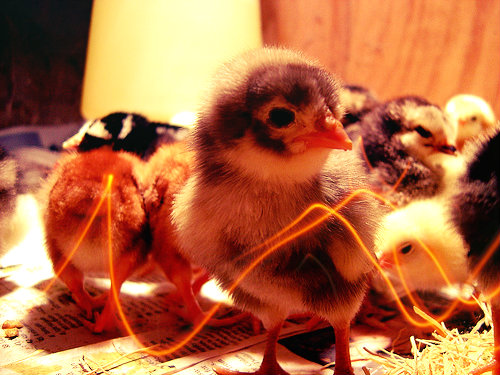 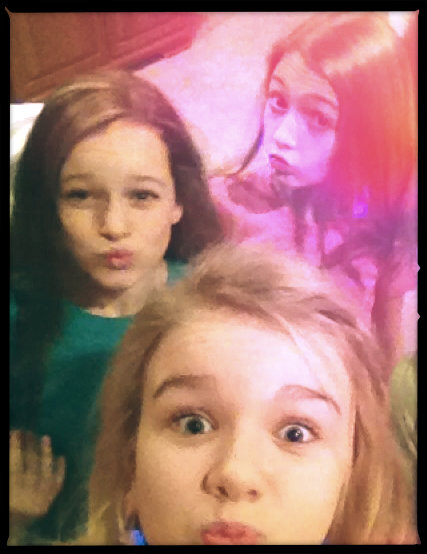 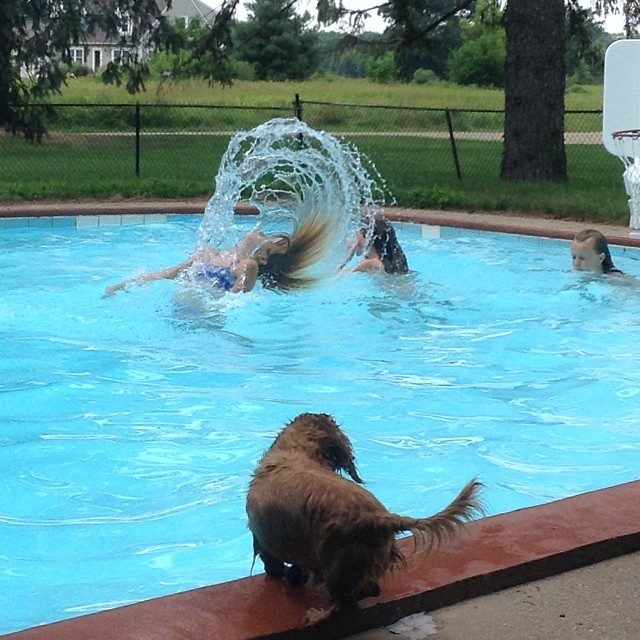 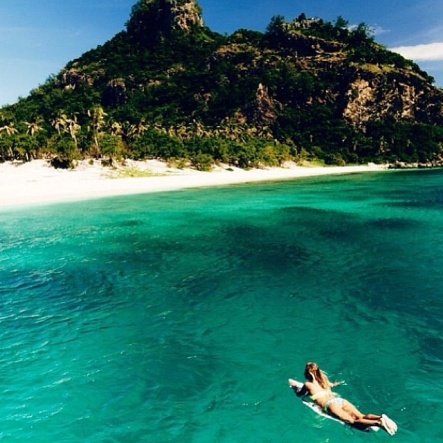 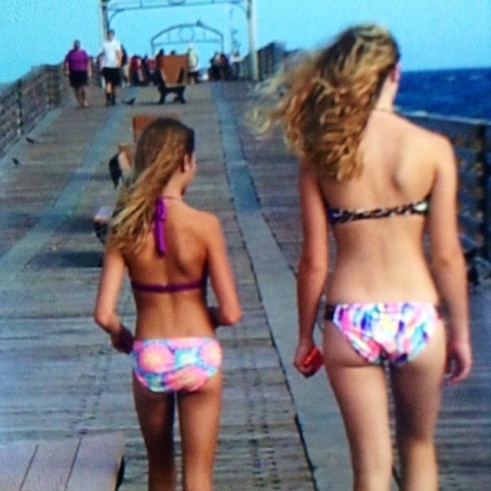 https://www.google.com/search?q=responsible&source=lnms&tbm=isch&sa=X&ei=2VTyUs7lMoHlyAGRp4CwDQ&ved=0CAcQ_AUoAQ&biw=1040&bih=892#q=responsible+quotes+tumblr&tbm=isch&imgdii=_https://www.google.com/search?q=smile&espv=210&es_sm=93&source=lnms&tbm=isch&sa=X&ei=jVbyUpiaH4PAyAGM5oDgCw&ved=0CAkQ_AUoAQ&biw=1280&bih=933#q=smile+pink&tbm=isch